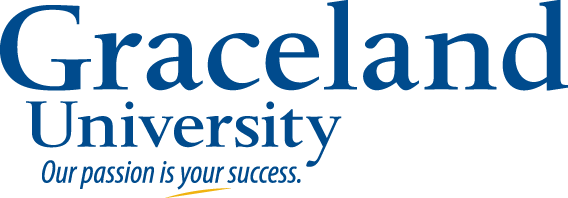 2014-2015Bachelor of Arts (B.A.) Degree:RecreationBachelor of Arts (B.A.) Degree:RecreationCourses in BOLD are required by this majorCourses in regular type are to fulfill general education requirements and DO NOT have to be taken the specific semester stated.Courses in ITALIC are strongly recommendedALSO REQUIRED FOR GRADUATION124 credit hours2 Winter Terms39 Upper division credits2.00 GPACompletion of all major & gen ed requirementsBachelor of Arts (B.A.) Degree:RecreationBachelor of Arts (B.A.) Degree:RecreationCourses in BOLD are required by this majorCourses in regular type are to fulfill general education requirements and DO NOT have to be taken the specific semester stated.Courses in ITALIC are strongly recommendedALSO REQUIRED FOR GRADUATION124 credit hours2 Winter Terms39 Upper division credits2.00 GPACompletion of all major & gen ed requirementsFirst Year Fall(consider a WT)GE GoalGE GoalSem HoursDate MetFirst Year SpringGE GoalSem HoursDate MetCourses in BOLD are required by this majorCourses in regular type are to fulfill general education requirements and DO NOT have to be taken the specific semester stated.Courses in ITALIC are strongly recommendedALSO REQUIRED FOR GRADUATION124 credit hours2 Winter Terms39 Upper division credits2.00 GPACompletion of all major & gen ed requirementsRECR1210+ Theory in Grp Lead&Rec (odd fall)3Mathematics      3a3Courses in BOLD are required by this majorCourses in regular type are to fulfill general education requirements and DO NOT have to be taken the specific semester stated.Courses in ITALIC are strongly recommendedALSO REQUIRED FOR GRADUATION124 credit hours2 Winter Terms39 Upper division credits2.00 GPACompletion of all major & gen ed requirementsRECR1210+ Theory in Grp Lead&Rec (odd fall)3Arts      2a3Courses in BOLD are required by this majorCourses in regular type are to fulfill general education requirements and DO NOT have to be taken the specific semester stated.Courses in ITALIC are strongly recommendedALSO REQUIRED FOR GRADUATION124 credit hours2 Winter Terms39 Upper division credits2.00 GPACompletion of all major & gen ed requirementsENGL1410 Modern Rhetoric ORENGL1440 English Honors3c3c3COMM1200 Speech Communication3b3Courses in BOLD are required by this majorCourses in regular type are to fulfill general education requirements and DO NOT have to be taken the specific semester stated.Courses in ITALIC are strongly recommendedALSO REQUIRED FOR GRADUATION124 credit hours2 Winter Terms39 Upper division credits2.00 GPACompletion of all major & gen ed requirementsENGL1410 Modern Rhetoric ORENGL1440 English Honors3c3c3Natural Science      1a3Courses in BOLD are required by this majorCourses in regular type are to fulfill general education requirements and DO NOT have to be taken the specific semester stated.Courses in ITALIC are strongly recommendedALSO REQUIRED FOR GRADUATION124 credit hours2 Winter Terms39 Upper division credits2.00 GPACompletion of all major & gen ed requirementsElective      3Elective       3Courses in BOLD are required by this majorCourses in regular type are to fulfill general education requirements and DO NOT have to be taken the specific semester stated.Courses in ITALIC are strongly recommendedALSO REQUIRED FOR GRADUATION124 credit hours2 Winter Terms39 Upper division credits2.00 GPACompletion of all major & gen ed requirementsINTD1100 Critical Thinking in Arts & Sciences*3Courses in BOLD are required by this majorCourses in regular type are to fulfill general education requirements and DO NOT have to be taken the specific semester stated.Courses in ITALIC are strongly recommendedALSO REQUIRED FOR GRADUATION124 credit hours2 Winter Terms39 Upper division credits2.00 GPACompletion of all major & gen ed requirementsHLTH1300 Lifetime Health/Fitness Lab3f3f3Courses in BOLD are required by this majorCourses in regular type are to fulfill general education requirements and DO NOT have to be taken the specific semester stated.Courses in ITALIC are strongly recommendedALSO REQUIRED FOR GRADUATION124 credit hours2 Winter Terms39 Upper division credits2.00 GPACompletion of all major & gen ed requirementsPE Activity      3f3f1Courses in BOLD are required by this majorCourses in regular type are to fulfill general education requirements and DO NOT have to be taken the specific semester stated.Courses in ITALIC are strongly recommendedALSO REQUIRED FOR GRADUATION124 credit hours2 Winter Terms39 Upper division credits2.00 GPACompletion of all major & gen ed requirementsTotal Hours16Total Hours15Courses in BOLD are required by this majorCourses in regular type are to fulfill general education requirements and DO NOT have to be taken the specific semester stated.Courses in ITALIC are strongly recommendedALSO REQUIRED FOR GRADUATION124 credit hours2 Winter Terms39 Upper division credits2.00 GPACompletion of all major & gen ed requirementsNotes: RECR1100 – Intro to Leisure Services REQUIRED – offered even year winter term      Notes: RECR1100 – Intro to Leisure Services REQUIRED – offered even year winter term      Notes: RECR1100 – Intro to Leisure Services REQUIRED – offered even year winter term      Notes: RECR1100 – Intro to Leisure Services REQUIRED – offered even year winter term      Notes: RECR1100 – Intro to Leisure Services REQUIRED – offered even year winter term      Notes: RECR1100 – Intro to Leisure Services REQUIRED – offered even year winter term      Notes: RECR1100 – Intro to Leisure Services REQUIRED – offered even year winter term      Notes: RECR1100 – Intro to Leisure Services REQUIRED – offered even year winter term      Notes: RECR1100 – Intro to Leisure Services REQUIRED – offered even year winter term      Courses in BOLD are required by this majorCourses in regular type are to fulfill general education requirements and DO NOT have to be taken the specific semester stated.Courses in ITALIC are strongly recommendedALSO REQUIRED FOR GRADUATION124 credit hours2 Winter Terms39 Upper division credits2.00 GPACompletion of all major & gen ed requirementsSecond Year Fall(consider a WT)GE GoalGE GoalSemHoursDate MetSecond Year SpringGE GoalSem HoursDate MetCourses in BOLD are required by this majorCourses in regular type are to fulfill general education requirements and DO NOT have to be taken the specific semester stated.Courses in ITALIC are strongly recommendedALSO REQUIRED FOR GRADUATION124 credit hours2 Winter Terms39 Upper division credits2.00 GPACompletion of all major & gen ed requirementsSocial/Behavioral Science      1c1c3Career Emphasis Elective***      3Courses in BOLD are required by this majorCourses in regular type are to fulfill general education requirements and DO NOT have to be taken the specific semester stated.Courses in ITALIC are strongly recommendedALSO REQUIRED FOR GRADUATION124 credit hours2 Winter Terms39 Upper division credits2.00 GPACompletion of all major & gen ed requirementsHuman Diversity      443Ethics/Values      3e3Courses in BOLD are required by this majorCourses in regular type are to fulfill general education requirements and DO NOT have to be taken the specific semester stated.Courses in ITALIC are strongly recommendedALSO REQUIRED FOR GRADUATION124 credit hours2 Winter Terms39 Upper division credits2.00 GPACompletion of all major & gen ed requirementsHistory/Political Science     1b1b3Humanities      2b3Courses in BOLD are required by this majorCourses in regular type are to fulfill general education requirements and DO NOT have to be taken the specific semester stated.Courses in ITALIC are strongly recommendedALSO REQUIRED FOR GRADUATION124 credit hours2 Winter Terms39 Upper division credits2.00 GPACompletion of all major & gen ed requirementsMathematics      3a3a3Sciences gen ed elective**     1d3Courses in BOLD are required by this majorCourses in regular type are to fulfill general education requirements and DO NOT have to be taken the specific semester stated.Courses in ITALIC are strongly recommendedALSO REQUIRED FOR GRADUATION124 credit hours2 Winter Terms39 Upper division credits2.00 GPACompletion of all major & gen ed requirementsElective      3Elective      3Courses in BOLD are required by this majorCourses in regular type are to fulfill general education requirements and DO NOT have to be taken the specific semester stated.Courses in ITALIC are strongly recommendedALSO REQUIRED FOR GRADUATION124 credit hours2 Winter Terms39 Upper division credits2.00 GPACompletion of all major & gen ed requirementsTotal Hours15Total Hours15Courses in BOLD are required by this majorCourses in regular type are to fulfill general education requirements and DO NOT have to be taken the specific semester stated.Courses in ITALIC are strongly recommendedALSO REQUIRED FOR GRADUATION124 credit hours2 Winter Terms39 Upper division credits2.00 GPACompletion of all major & gen ed requirementsNotes: RECR2500 = Field work in Recreation – Recommended Winter Term or Summer of sophomore year     	Notes: RECR2500 = Field work in Recreation – Recommended Winter Term or Summer of sophomore year     	Notes: RECR2500 = Field work in Recreation – Recommended Winter Term or Summer of sophomore year     	Notes: RECR2500 = Field work in Recreation – Recommended Winter Term or Summer of sophomore year     	Notes: RECR2500 = Field work in Recreation – Recommended Winter Term or Summer of sophomore year     	Notes: RECR2500 = Field work in Recreation – Recommended Winter Term or Summer of sophomore year     	Notes: RECR2500 = Field work in Recreation – Recommended Winter Term or Summer of sophomore year     	Notes: RECR2500 = Field work in Recreation – Recommended Winter Term or Summer of sophomore year     	Notes: RECR2500 = Field work in Recreation – Recommended Winter Term or Summer of sophomore year     	Courses in BOLD are required by this majorCourses in regular type are to fulfill general education requirements and DO NOT have to be taken the specific semester stated.Courses in ITALIC are strongly recommendedALSO REQUIRED FOR GRADUATION124 credit hours2 Winter Terms39 Upper division credits2.00 GPACompletion of all major & gen ed requirementsThird Year Fall(check your degree audit!)GE GoalGE GoalSemHoursDate MetThird Year SpringGE GoalSem HoursDate Met* See Catalog for specific information+denotes courses offered only every other yearRECR3400+ The Program Process (odd fall)3RECR4400_ Adm. In Parks & Rec. (odd spring)3* See Catalog for specific information+denotes courses offered only every other yearCareer Emphasis Elective***      3RECR4400_ Adm. In Parks & Rec. (odd spring)3* See Catalog for specific information+denotes courses offered only every other yearCareer Emphasis Elective***      3Career Emphasis Elective***      3* See Catalog for specific information+denotes courses offered only every other yearENGL3XXX Advanced Comp      3d3d3HMSC4900 Research I2* See Catalog for specific information+denotes courses offered only every other yearElective      3Elective      3Elective      3Total Hours15Total Hours14Notes:      Notes:      Notes:      Notes:      Notes:      Notes:      Notes:      Notes:      Notes:      Notes:      Notes:      Notes:      Notes:      Notes:      Notes:      Notes:      Notes:      Notes:      Fourth Year Fall(apply for graduation!)GE GoalGE GoalSemHoursDate MetFourth Year SpringGE GoalSem HoursDate MetRECR4500 Practicum****3RECR4500 Practicum in Rec.****3HMSC4910 Research II1RECR3500+ Life & Leisure (evenspring)3Elective     3Elective     3Elective     3Elective     3Elective     3Elective     3Elective     3Total Hours16Total Hours15Notes:      Notes:      Notes:      Notes:      Notes:      Notes:      Notes:      Notes:      Notes:      Updated:2/25/2014Notes:      Notes:      Notes:      Notes:      Notes:      Notes:      Notes:      Notes:      Notes:      Updated:2/25/2014* Graduation requirement for all first time freshmen** One additional 3 s.h. course from the approved list fo natural sciences, history/political sciences or social/behavioral sciences.*** Each student must elect a min. of 12 sh to develop an area of specific professional career emphasis (public recreation, non-profit, commercial, outdoor, therapeutic etc). Courses must be electives approved by the major faculty advisor.**** The 9 sh of practicum experience should be arranged with faculty advisor and a selected agency in advance. The practicum can also be completed over the summer and/or winter terms.Disclaimer:  These plans are to be used as guides only and are subject to changes in curriculum requirements. Refer to your Graceland Catalog for complete and accurate information. The student has the ultimate responsibility for scheduling and meeting the graduation requirements.* Graduation requirement for all first time freshmen** One additional 3 s.h. course from the approved list fo natural sciences, history/political sciences or social/behavioral sciences.*** Each student must elect a min. of 12 sh to develop an area of specific professional career emphasis (public recreation, non-profit, commercial, outdoor, therapeutic etc). Courses must be electives approved by the major faculty advisor.**** The 9 sh of practicum experience should be arranged with faculty advisor and a selected agency in advance. The practicum can also be completed over the summer and/or winter terms.Disclaimer:  These plans are to be used as guides only and are subject to changes in curriculum requirements. Refer to your Graceland Catalog for complete and accurate information. The student has the ultimate responsibility for scheduling and meeting the graduation requirements.* Graduation requirement for all first time freshmen** One additional 3 s.h. course from the approved list fo natural sciences, history/political sciences or social/behavioral sciences.*** Each student must elect a min. of 12 sh to develop an area of specific professional career emphasis (public recreation, non-profit, commercial, outdoor, therapeutic etc). Courses must be electives approved by the major faculty advisor.**** The 9 sh of practicum experience should be arranged with faculty advisor and a selected agency in advance. The practicum can also be completed over the summer and/or winter terms.Disclaimer:  These plans are to be used as guides only and are subject to changes in curriculum requirements. Refer to your Graceland Catalog for complete and accurate information. The student has the ultimate responsibility for scheduling and meeting the graduation requirements.* Graduation requirement for all first time freshmen** One additional 3 s.h. course from the approved list fo natural sciences, history/political sciences or social/behavioral sciences.*** Each student must elect a min. of 12 sh to develop an area of specific professional career emphasis (public recreation, non-profit, commercial, outdoor, therapeutic etc). Courses must be electives approved by the major faculty advisor.**** The 9 sh of practicum experience should be arranged with faculty advisor and a selected agency in advance. The practicum can also be completed over the summer and/or winter terms.Disclaimer:  These plans are to be used as guides only and are subject to changes in curriculum requirements. Refer to your Graceland Catalog for complete and accurate information. The student has the ultimate responsibility for scheduling and meeting the graduation requirements.* Graduation requirement for all first time freshmen** One additional 3 s.h. course from the approved list fo natural sciences, history/political sciences or social/behavioral sciences.*** Each student must elect a min. of 12 sh to develop an area of specific professional career emphasis (public recreation, non-profit, commercial, outdoor, therapeutic etc). Courses must be electives approved by the major faculty advisor.**** The 9 sh of practicum experience should be arranged with faculty advisor and a selected agency in advance. The practicum can also be completed over the summer and/or winter terms.Disclaimer:  These plans are to be used as guides only and are subject to changes in curriculum requirements. Refer to your Graceland Catalog for complete and accurate information. The student has the ultimate responsibility for scheduling and meeting the graduation requirements.* Graduation requirement for all first time freshmen** One additional 3 s.h. course from the approved list fo natural sciences, history/political sciences or social/behavioral sciences.*** Each student must elect a min. of 12 sh to develop an area of specific professional career emphasis (public recreation, non-profit, commercial, outdoor, therapeutic etc). Courses must be electives approved by the major faculty advisor.**** The 9 sh of practicum experience should be arranged with faculty advisor and a selected agency in advance. The practicum can also be completed over the summer and/or winter terms.Disclaimer:  These plans are to be used as guides only and are subject to changes in curriculum requirements. Refer to your Graceland Catalog for complete and accurate information. The student has the ultimate responsibility for scheduling and meeting the graduation requirements.* Graduation requirement for all first time freshmen** One additional 3 s.h. course from the approved list fo natural sciences, history/political sciences or social/behavioral sciences.*** Each student must elect a min. of 12 sh to develop an area of specific professional career emphasis (public recreation, non-profit, commercial, outdoor, therapeutic etc). Courses must be electives approved by the major faculty advisor.**** The 9 sh of practicum experience should be arranged with faculty advisor and a selected agency in advance. The practicum can also be completed over the summer and/or winter terms.Disclaimer:  These plans are to be used as guides only and are subject to changes in curriculum requirements. Refer to your Graceland Catalog for complete and accurate information. The student has the ultimate responsibility for scheduling and meeting the graduation requirements.* Graduation requirement for all first time freshmen** One additional 3 s.h. course from the approved list fo natural sciences, history/political sciences or social/behavioral sciences.*** Each student must elect a min. of 12 sh to develop an area of specific professional career emphasis (public recreation, non-profit, commercial, outdoor, therapeutic etc). Courses must be electives approved by the major faculty advisor.**** The 9 sh of practicum experience should be arranged with faculty advisor and a selected agency in advance. The practicum can also be completed over the summer and/or winter terms.Disclaimer:  These plans are to be used as guides only and are subject to changes in curriculum requirements. Refer to your Graceland Catalog for complete and accurate information. The student has the ultimate responsibility for scheduling and meeting the graduation requirements.* Graduation requirement for all first time freshmen** One additional 3 s.h. course from the approved list fo natural sciences, history/political sciences or social/behavioral sciences.*** Each student must elect a min. of 12 sh to develop an area of specific professional career emphasis (public recreation, non-profit, commercial, outdoor, therapeutic etc). Courses must be electives approved by the major faculty advisor.**** The 9 sh of practicum experience should be arranged with faculty advisor and a selected agency in advance. The practicum can also be completed over the summer and/or winter terms.Disclaimer:  These plans are to be used as guides only and are subject to changes in curriculum requirements. Refer to your Graceland Catalog for complete and accurate information. The student has the ultimate responsibility for scheduling and meeting the graduation requirements.Name:      ID:     * Graduation requirement for all first time freshmen** One additional 3 s.h. course from the approved list fo natural sciences, history/political sciences or social/behavioral sciences.*** Each student must elect a min. of 12 sh to develop an area of specific professional career emphasis (public recreation, non-profit, commercial, outdoor, therapeutic etc). Courses must be electives approved by the major faculty advisor.**** The 9 sh of practicum experience should be arranged with faculty advisor and a selected agency in advance. The practicum can also be completed over the summer and/or winter terms.Disclaimer:  These plans are to be used as guides only and are subject to changes in curriculum requirements. Refer to your Graceland Catalog for complete and accurate information. The student has the ultimate responsibility for scheduling and meeting the graduation requirements.* Graduation requirement for all first time freshmen** One additional 3 s.h. course from the approved list fo natural sciences, history/political sciences or social/behavioral sciences.*** Each student must elect a min. of 12 sh to develop an area of specific professional career emphasis (public recreation, non-profit, commercial, outdoor, therapeutic etc). Courses must be electives approved by the major faculty advisor.**** The 9 sh of practicum experience should be arranged with faculty advisor and a selected agency in advance. The practicum can also be completed over the summer and/or winter terms.Disclaimer:  These plans are to be used as guides only and are subject to changes in curriculum requirements. Refer to your Graceland Catalog for complete and accurate information. The student has the ultimate responsibility for scheduling and meeting the graduation requirements.* Graduation requirement for all first time freshmen** One additional 3 s.h. course from the approved list fo natural sciences, history/political sciences or social/behavioral sciences.*** Each student must elect a min. of 12 sh to develop an area of specific professional career emphasis (public recreation, non-profit, commercial, outdoor, therapeutic etc). Courses must be electives approved by the major faculty advisor.**** The 9 sh of practicum experience should be arranged with faculty advisor and a selected agency in advance. The practicum can also be completed over the summer and/or winter terms.Disclaimer:  These plans are to be used as guides only and are subject to changes in curriculum requirements. Refer to your Graceland Catalog for complete and accurate information. The student has the ultimate responsibility for scheduling and meeting the graduation requirements.* Graduation requirement for all first time freshmen** One additional 3 s.h. course from the approved list fo natural sciences, history/political sciences or social/behavioral sciences.*** Each student must elect a min. of 12 sh to develop an area of specific professional career emphasis (public recreation, non-profit, commercial, outdoor, therapeutic etc). Courses must be electives approved by the major faculty advisor.**** The 9 sh of practicum experience should be arranged with faculty advisor and a selected agency in advance. The practicum can also be completed over the summer and/or winter terms.Disclaimer:  These plans are to be used as guides only and are subject to changes in curriculum requirements. Refer to your Graceland Catalog for complete and accurate information. The student has the ultimate responsibility for scheduling and meeting the graduation requirements.* Graduation requirement for all first time freshmen** One additional 3 s.h. course from the approved list fo natural sciences, history/political sciences or social/behavioral sciences.*** Each student must elect a min. of 12 sh to develop an area of specific professional career emphasis (public recreation, non-profit, commercial, outdoor, therapeutic etc). Courses must be electives approved by the major faculty advisor.**** The 9 sh of practicum experience should be arranged with faculty advisor and a selected agency in advance. The practicum can also be completed over the summer and/or winter terms.Disclaimer:  These plans are to be used as guides only and are subject to changes in curriculum requirements. Refer to your Graceland Catalog for complete and accurate information. The student has the ultimate responsibility for scheduling and meeting the graduation requirements.* Graduation requirement for all first time freshmen** One additional 3 s.h. course from the approved list fo natural sciences, history/political sciences or social/behavioral sciences.*** Each student must elect a min. of 12 sh to develop an area of specific professional career emphasis (public recreation, non-profit, commercial, outdoor, therapeutic etc). Courses must be electives approved by the major faculty advisor.**** The 9 sh of practicum experience should be arranged with faculty advisor and a selected agency in advance. The practicum can also be completed over the summer and/or winter terms.Disclaimer:  These plans are to be used as guides only and are subject to changes in curriculum requirements. Refer to your Graceland Catalog for complete and accurate information. The student has the ultimate responsibility for scheduling and meeting the graduation requirements.* Graduation requirement for all first time freshmen** One additional 3 s.h. course from the approved list fo natural sciences, history/political sciences or social/behavioral sciences.*** Each student must elect a min. of 12 sh to develop an area of specific professional career emphasis (public recreation, non-profit, commercial, outdoor, therapeutic etc). Courses must be electives approved by the major faculty advisor.**** The 9 sh of practicum experience should be arranged with faculty advisor and a selected agency in advance. The practicum can also be completed over the summer and/or winter terms.Disclaimer:  These plans are to be used as guides only and are subject to changes in curriculum requirements. Refer to your Graceland Catalog for complete and accurate information. The student has the ultimate responsibility for scheduling and meeting the graduation requirements.* Graduation requirement for all first time freshmen** One additional 3 s.h. course from the approved list fo natural sciences, history/political sciences or social/behavioral sciences.*** Each student must elect a min. of 12 sh to develop an area of specific professional career emphasis (public recreation, non-profit, commercial, outdoor, therapeutic etc). Courses must be electives approved by the major faculty advisor.**** The 9 sh of practicum experience should be arranged with faculty advisor and a selected agency in advance. The practicum can also be completed over the summer and/or winter terms.Disclaimer:  These plans are to be used as guides only and are subject to changes in curriculum requirements. Refer to your Graceland Catalog for complete and accurate information. The student has the ultimate responsibility for scheduling and meeting the graduation requirements.* Graduation requirement for all first time freshmen** One additional 3 s.h. course from the approved list fo natural sciences, history/political sciences or social/behavioral sciences.*** Each student must elect a min. of 12 sh to develop an area of specific professional career emphasis (public recreation, non-profit, commercial, outdoor, therapeutic etc). Courses must be electives approved by the major faculty advisor.**** The 9 sh of practicum experience should be arranged with faculty advisor and a selected agency in advance. The practicum can also be completed over the summer and/or winter terms.Disclaimer:  These plans are to be used as guides only and are subject to changes in curriculum requirements. Refer to your Graceland Catalog for complete and accurate information. The student has the ultimate responsibility for scheduling and meeting the graduation requirements.* Graduation requirement for all first time freshmen** One additional 3 s.h. course from the approved list fo natural sciences, history/political sciences or social/behavioral sciences.*** Each student must elect a min. of 12 sh to develop an area of specific professional career emphasis (public recreation, non-profit, commercial, outdoor, therapeutic etc). Courses must be electives approved by the major faculty advisor.**** The 9 sh of practicum experience should be arranged with faculty advisor and a selected agency in advance. The practicum can also be completed over the summer and/or winter terms.Disclaimer:  These plans are to be used as guides only and are subject to changes in curriculum requirements. Refer to your Graceland Catalog for complete and accurate information. The student has the ultimate responsibility for scheduling and meeting the graduation requirements.* Graduation requirement for all first time freshmen** One additional 3 s.h. course from the approved list fo natural sciences, history/political sciences or social/behavioral sciences.*** Each student must elect a min. of 12 sh to develop an area of specific professional career emphasis (public recreation, non-profit, commercial, outdoor, therapeutic etc). Courses must be electives approved by the major faculty advisor.**** The 9 sh of practicum experience should be arranged with faculty advisor and a selected agency in advance. The practicum can also be completed over the summer and/or winter terms.Disclaimer:  These plans are to be used as guides only and are subject to changes in curriculum requirements. Refer to your Graceland Catalog for complete and accurate information. The student has the ultimate responsibility for scheduling and meeting the graduation requirements.* Graduation requirement for all first time freshmen** One additional 3 s.h. course from the approved list fo natural sciences, history/political sciences or social/behavioral sciences.*** Each student must elect a min. of 12 sh to develop an area of specific professional career emphasis (public recreation, non-profit, commercial, outdoor, therapeutic etc). Courses must be electives approved by the major faculty advisor.**** The 9 sh of practicum experience should be arranged with faculty advisor and a selected agency in advance. The practicum can also be completed over the summer and/or winter terms.Disclaimer:  These plans are to be used as guides only and are subject to changes in curriculum requirements. Refer to your Graceland Catalog for complete and accurate information. The student has the ultimate responsibility for scheduling and meeting the graduation requirements.* Graduation requirement for all first time freshmen** One additional 3 s.h. course from the approved list fo natural sciences, history/political sciences or social/behavioral sciences.*** Each student must elect a min. of 12 sh to develop an area of specific professional career emphasis (public recreation, non-profit, commercial, outdoor, therapeutic etc). Courses must be electives approved by the major faculty advisor.**** The 9 sh of practicum experience should be arranged with faculty advisor and a selected agency in advance. The practicum can also be completed over the summer and/or winter terms.Disclaimer:  These plans are to be used as guides only and are subject to changes in curriculum requirements. Refer to your Graceland Catalog for complete and accurate information. The student has the ultimate responsibility for scheduling and meeting the graduation requirements.* Graduation requirement for all first time freshmen** One additional 3 s.h. course from the approved list fo natural sciences, history/political sciences or social/behavioral sciences.*** Each student must elect a min. of 12 sh to develop an area of specific professional career emphasis (public recreation, non-profit, commercial, outdoor, therapeutic etc). Courses must be electives approved by the major faculty advisor.**** The 9 sh of practicum experience should be arranged with faculty advisor and a selected agency in advance. The practicum can also be completed over the summer and/or winter terms.Disclaimer:  These plans are to be used as guides only and are subject to changes in curriculum requirements. Refer to your Graceland Catalog for complete and accurate information. The student has the ultimate responsibility for scheduling and meeting the graduation requirements.* Graduation requirement for all first time freshmen** One additional 3 s.h. course from the approved list fo natural sciences, history/political sciences or social/behavioral sciences.*** Each student must elect a min. of 12 sh to develop an area of specific professional career emphasis (public recreation, non-profit, commercial, outdoor, therapeutic etc). Courses must be electives approved by the major faculty advisor.**** The 9 sh of practicum experience should be arranged with faculty advisor and a selected agency in advance. The practicum can also be completed over the summer and/or winter terms.Disclaimer:  These plans are to be used as guides only and are subject to changes in curriculum requirements. Refer to your Graceland Catalog for complete and accurate information. The student has the ultimate responsibility for scheduling and meeting the graduation requirements.* Graduation requirement for all first time freshmen** One additional 3 s.h. course from the approved list fo natural sciences, history/political sciences or social/behavioral sciences.*** Each student must elect a min. of 12 sh to develop an area of specific professional career emphasis (public recreation, non-profit, commercial, outdoor, therapeutic etc). Courses must be electives approved by the major faculty advisor.**** The 9 sh of practicum experience should be arranged with faculty advisor and a selected agency in advance. The practicum can also be completed over the summer and/or winter terms.Disclaimer:  These plans are to be used as guides only and are subject to changes in curriculum requirements. Refer to your Graceland Catalog for complete and accurate information. The student has the ultimate responsibility for scheduling and meeting the graduation requirements.* Graduation requirement for all first time freshmen** One additional 3 s.h. course from the approved list fo natural sciences, history/political sciences or social/behavioral sciences.*** Each student must elect a min. of 12 sh to develop an area of specific professional career emphasis (public recreation, non-profit, commercial, outdoor, therapeutic etc). Courses must be electives approved by the major faculty advisor.**** The 9 sh of practicum experience should be arranged with faculty advisor and a selected agency in advance. The practicum can also be completed over the summer and/or winter terms.Disclaimer:  These plans are to be used as guides only and are subject to changes in curriculum requirements. Refer to your Graceland Catalog for complete and accurate information. The student has the ultimate responsibility for scheduling and meeting the graduation requirements.* Graduation requirement for all first time freshmen** One additional 3 s.h. course from the approved list fo natural sciences, history/political sciences or social/behavioral sciences.*** Each student must elect a min. of 12 sh to develop an area of specific professional career emphasis (public recreation, non-profit, commercial, outdoor, therapeutic etc). Courses must be electives approved by the major faculty advisor.**** The 9 sh of practicum experience should be arranged with faculty advisor and a selected agency in advance. The practicum can also be completed over the summer and/or winter terms.Disclaimer:  These plans are to be used as guides only and are subject to changes in curriculum requirements. Refer to your Graceland Catalog for complete and accurate information. The student has the ultimate responsibility for scheduling and meeting the graduation requirements.